SPECYFIKACJA WARUNKÓW ZAMÓWIENIAZAMAWIAJĄCY:Zespół  Szkół Centrum Kształcenia Rolniczegoim. Zesłańców Sybiru w Bobowickuul. Międzyrzecka 7a66-300 MiędzyrzeczZaprasza do złożenia oferty w trybie art. 275 pkt 1 (trybie podstawowym bez negocjacji) o wartości zamówienia nieprzekraczającej progów unijnych o jakich stanowi art. 3 ustawy z 11 września 2019 r. - Prawo zamówień publicznych(t.j. Dz. U. z 2022 r. poz. 1710) – dalej ustawy PZP.Przedmiot zamówienia:Remont pomieszczeń piwnicy i klatki schodowej w budynku internatuNr postępowania: ZS CKR.DD-26-8/2023Przedmiotowe postępowanie prowadzone jest przy użyciu środków komunikacji elektronicznej. Składanie ofert następuje za pośrednictwem platformy zakupowej dostępnej pod adresem internetowym: https://ezamowienia.gov.pl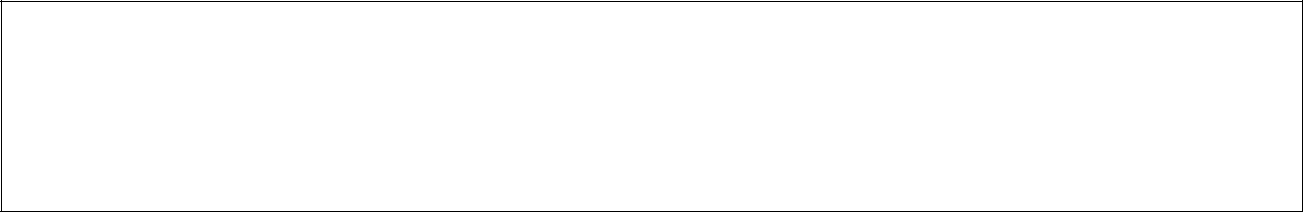 Uwaga: Zgodnie z art. 61. ust. 1. oraz art. 63 ust. 1 ustawy z dnia 11 września 2019 r. Prawo Zamówień Publicznych komunikacja w niniejszym postępowaniu odbywa się wyłącznie przy użyciu środków komunikacji elektronicznej, pliki należy opatrzyć:kwalifikowanym podpisem elektronicznym,podpisem zaufanym,lub podpisem osobistym.Specyfikację zatwierdziłBobowicko, dnia 18.10.2023 r.SPIS TREŚCIXIII. Informacje o sposobie porozumiewania się zamawiającego z WykonawcamiXX. Opis kryteriów oceny ofert wraz z podaniem wag tych kryteriów i sposobuI. Nazwa oraz adres ZamawiającegoZespół Szkół Centrum Kształcenia Rolniczego im. Zesłańców Sybiru w Bobowicku reprezentowana przez Dyrektora – Daniela Drzymałę.NIP 596 105 08 81, REGON 000096543–  Numer tel.: 95 741 32 18–  Adres poczty elektronicznej: zsckr-bobowicko@wp.pl–  Adres strony internetowej prowadzonego postępowania, na której udostępniane będą zmianyi wyjaśnienia treści SWZ oraz inne dokumenty zamówienia bezpośrednio związanez postępowaniem o udzielenie zamówienia: https://ezamowienia.gov.pl–  Godziny pracy Zamawiającego: poniedziałek – piątek 7.30 – 15.30Uwaga! W przypadku gdy wniosek o wgląd w protokół, o którym mowa w art. 74 ust. 1 ustawy PZP wpłynie po godzinach pracy Zamawiającego, odpowiedź zostanie udzielona dnia następnego (roboczego).Uwaga! Zamawiający przypomina, że w toku postępowania zgodnie z art. 61 ust. 2 ustawy PZP komunikacja ustna dopuszczalna jest jedynie w toku negocjacji lub dialogu oraz w odniesieniu do informacji, które nie są istotne. Zasady dotyczące sposobu komunikowania się zostały przez Zamawiającego umieszczone w rozdziale XIII pkt 3.Ochrona danych osobowychZgodnie z art. 13 ust. 1 i 2 rozporządzenia Parlamentu Europejskiego i Rady (UE) 2016/679 z dnia 27 kwietnia 2016 r. w sprawie ochrony osób fizycznych w związku z przetwarzaniem danych osobowych i w sprawie swobodnego przepływu takich danych oraz uchylenia dyrektywy 95/46/WE (ogólne rozporządzenie o danych) (Dz. U. UE L119 z dnia 4 maja 2016 r., str. 1; zwanym dalej „RODO”) informujemy, że:administratorem Pani/Pana danych osobowych jest Zespół Szkół Centrum Kształcenia Rolniczego im. Zesłańców Sybiru w Bobowicku.administrator wyznaczył Inspektora Danych Osobowych, z którym można się kontaktować pod adresem e-mail: kinga.smiglin@cbi24.plPani/Pana dane osobowe przetwarzane będą na podstawie art. 6 ust. 1 lit. c RODO w celu związanym z przedmiotowym postępowaniem o udzielenie zamówienia publicznego, prowadzonym w trybie przetargu nieograniczonego.odbiorcami Pani/Pana danych osobowych będą osoby lub podmioty, którym udostępniona zostanie dokumentacja postępowania w oparciu o art. 74 ustawy PZPPani/Pana dane osobowe będą przechowywane, zgodnie z art. 78 ust. 1 PZP przez okres 4 lat od dnia zakończenia postępowania o udzielenie zamówienia, a jeżeli czas trwania umowy przekracza 4 lata, okres przechowywania obejmuje cały czas trwania umowy;obowiązek podania przez Panią/Pana danych osobowych bezpośrednio Pani/Pana dotyczących jest wymogiem ustawowym określonym w przepisach ustawy PZP, związanym z udziałem w postępowaniu o udzielenie zamówienia publicznego.w odniesieniu do Pani/Pana danych osobowych decyzje nie będą podejmowane w sposób zautomatyzowany, stosownie do art. 22 RODO.posiada Pani/Pan:na podstawie art. 15 RODO prawo dostępu do danych osobowych Pani/Pana dotyczących (w przypadku, gdy skorzystanie z tego prawa wymagałoby po stronie administratora niewspółmiernie dużego wysiłku może zostać Pani/Pan zobowiązana do wskazania dodatkowych informacji mających na celu sprecyzowanie żądania, w szczególności podania nazwy lub daty postępowania o udzielenie zamówienia publicznego lub konkursu albo sprecyzowanie nazwy lub daty zakończonego postępowania o udzielenie zamówienia);na podstawie art. 16 RODO prawo do sprostowania Pani/Pana danych osobowych (skorzystanie z prawa do sprostowania nie może skutkować zmianą wyniku postępowania o udzielenie zamówienia publicznego ani zmianą postanowień umowy w zakresie niezgodnym z ustawą PZP oraz nie może naruszać integralności protokołu oraz jego załączników);na podstawie art. 18 RODO prawo żądania od administratora ograniczenia przetwarzania danych osobowych z zastrzeżeniem okresu trwania postępowania o udzielenie zamówienia publicznego lub konkursu oraz przypadków, o których mowa w art. 18 ust. 2 RODO (prawo do ograniczenia przetwarzania nie ma zastosowania w odniesieniu do przechowywania, w celu zapewnienia korzystania ze środków ochrony prawnej lub w celu ochrony praw innej osoby fizycznej lub prawnej, lub z uwagi na ważne względy interesu publicznego Unii Europejskiej lub państwa członkowskiego);prawo do wniesienia skargi do Prezesa Urzędu Ochrony Danych Osobowych, gdy uzna Pani/Pan, że przetwarzanie danych osobowych Pani/Pana dotyczących narusza przepisy RODO;nie przysługuje Pani/Panu:w związku z art. 17 ust. 3 lit. b, d lub e RODO prawo do usunięcia danych osobowych;prawo do przenoszenia danych osobowych, o którym mowa w art. 20 RODO;na podstawie art. 21 RODO prawo sprzeciwu, wobec przetwarzania danych osobowych, gdyż podstawą prawną przetwarzania Pani/Pana danych osobowych jest art. 6 ust. 1 lit. c RODO;przysługuje Pani/Panu prawo wniesienia skargi do organu nadzorczego na niezgodne z RODO przetwarzanie Pani/Pana danych osobowych przez administratora. Organem właściwym dla przedmiotowej skargi jest Urząd Ochrony Danych Osobowych, ul. Stawki2, 00-193 Warszawa.III. Tryb udzielania zamówieniaNiniejsze postępowanie prowadzone jest w trybie podstawowym o jakim stanowi art. 275 pkt 1 PZP oraz niniejszej Specyfikacji Warunków Zamówienia, zwaną dalej „SWZ”.Zamawiający nie przewiduje prowadzenia negocjacji.Szacunkowa wartość przedmiotowego zamówienia nie przekracza progów unijnych o jakich mowa w art. 3 ustawy PZP.Zamawiający nie przewiduje aukcji elektronicznej.Zamawiający nie przewiduje złożenia oferty w postaci katalogów elektronicznych.Zamawiający nie prowadzi postępowania w celu zawarcia umowy ramowej.Zamawiający nie zastrzega możliwości ubiegania się o udzielenie zamówienia wyłącznie przez Wykonawców, o których mowa w art. 94 PZPWymagania i zasady związane z realizacją zamówienia w zakresie zatrudnienia przez wykonawcę lub podwykonawcę na podstawie stosunku pracy osób wykonujących wskazane przez zamawiającego czynności w zakresie realizacji zamówienia, jeżeli wykonanie tych czynności polega na wykonywaniu pracy w sposób określony w art. 22 § 1 ustawy z dnia 26 czerwca 1974 r. -Kodeks pracy (Dz. U. z 2020 r. poz. 1320) zostały zawarte w Projektowanych Postanowieniach UmowyZamawiający zgodnie art. 95 PZP Zamawiający wymaga zatrudnienia przez wykonawcę lub podwykonawcę na podstawie stosunku pracy osób wykonujących wskazane poniżej czynności w zakresie realizacji zamówienia, jeżeli wykonanie tych czynności polega na wykonywaniu pracy w sposób określony w art. 22 § 1 ustawy z dnia 26 czerwca 1974 r. - Kodeks pracy (t.j. Dz. U. z 2020 r.,poz. 1320 z późn. zm.) obejmują następujące rodzaje czynności:roboty instalacyjne (instalacja elektryczna, wodno-kanalizacyjna), za wyjątkiem osób pełniących samodzielne funkcje techniczne w budownictwie oraz osób wykonujących czynności związane z wykonywaniem prac geodezyjnych, w tym opracowań z zakresu ochrony środowiska, prac pomiarowych w zakresie sieci i urządzeń teletechnicznych, energetycznych i oświetlenia.Dopuszcza się zmianę osoby/osób o której mowa w ust. 8, wykonującej przedmiot zamówienia. W przypadku wygaśnięcia/rozwiązania stosunku pracy z osobą biorącą udział przy realizacji zamówienia, Wykonawca lub Podwykonawca jest zobowiązany powiadomić o tym fakcie Zamawiającego (pisemnie, e-mailem) w terminie5 dni, licząc od dnia w którym nastąpiło rozwiązanie stosunku pracy.Zamówienie może zostać udzielone wykonawcy, który:spełnia warunki udziału w postępowaniu opisane w Rozdziale VIII SWZ,nie podlega wykluczeniu na podstawie art. 108 ust. 1 ustawy PZP, na podstawie art. 7ust.1 ustawy z dnia 13 kwietnia 2022 r. o szczególnych rozwiązaniach w zakresie przeciwdziałania wspieraniu agresji na Ukrainę oraz służących ochronie bezpieczeństwa narodowego (Dz. U. z 2022 r., poz. 835) oraz na podstawie art. 5k rozporządzenia Rady (UE) nr 833/2014 z dnia 31 lipca 2014 r. dotyczące środków ograniczających w związku z działaniami Rosji destabilizującymi sytuację na Ukrainie w brzmieniu nadanym rozporządzenia nr 2022/576 z dnia 8 kwietnia 2022 r. (Dz.U.UE.L.2022.111.1).złożył ofertę niepodlegającą odrzuceniu na podstawie art. 226 ust. 1 ustawy PZP, która uznana została za najkorzystniejszą na podstawie kryteriów oceny ofert określonych w dokumentach zamówienia.IV. Opis przedmiotu zamówienia1.	Przedmiotem zamówienia jest realizacja zadania pn. „Remont pomieszczeń piwnicy i klatki schodowej w budynku internatu”.Przedmiot zamówienia nie jest podzielony na części.OPIS OGÓLNY PRZEDMIOTU ZAMÓWIENIAPrzedsięwzięcie obejmuje: zeskrobanie i zmycie starej farby,skucie posadzki betonowej,rozebranie okładziny ściennej z płytek,przygotowanie podłoża do nowej posadzki,wymiana okna piwniczego i włazu strychowego,izolacje cieplne, przeciwwilgociowe i przeciwdźwiękowe,tynkowanie/uzupełnianie tynków,położenie gładzi ,położenie płytek na podłodze i ścianach,malowanie.Załącznikami do opisu przedmiotu zamówienia są:Przedmiary robót - załącznik nr 1 do SWZ STWiORB – załącznik nr 3 do SWZ.Wszędzie tam, gdzie przedmiot zamówienia jest opisany poprzez wskazanie: znaków towarowych, patentów lub pochodzenia, źródła lub szczególnego procesu, który charakteryzuje produkty lub usługi dostarczane przez konkretnego wykonawcę lub poprzez odniesienie do norm, europejskich ocen technicznych, aprobat, specyfikacji technicznychsystemów referencji technicznych – zamawiający dopuszcza zastosowanie przez wykonawcę materiałów, urządzeń lub rozwiązań równoważnych w stosunku do opisanych w opisie przedmiotu zamówienia lub ogólnych warunkach umowy, pod warunkiem, że będą one posiadały, co najmniej takie same lub lepsze parametry techniczne i funkcjonalne i nie obniżą określonych w dokumentacji standardów oraz będą posiadały wymagane odpowiednie atesty, certyfikaty lub dopuszczenia oraz zapewnią wykonanie zamówienia zgodnie z wymaganiami Zamawiającego określonymi w SWZ.Należy przyjąć, że wskazane znaki towarowe, patenty lub pochodzenie, źródła lub szczególne procesy, które charakteryzują produkty lub usługi dostarczane przez konkretnego wykonawcę; normy, europejskie oceny techniczne, aprobaty, specyfikacje techniczne i systemy referencji technicznych określają minimalne parametry techniczne, eksploatacyjne, użytkowe wymagane przez Zamawiającego (mają charakter przykładowy). Ich wskazanie w opisie przedmiotu zamówienia ma na celu doprecyzowanie oczekiwań Zamawiającego w stosunku do przedmiotu zamówienia i stanowi wzorzec jakościowy przedmiotu zamówienia.Wykonawca, który powołuje się na rozwiązania równoważne opisane przez Zamawiającego, jest obowiązany wykazać, że oferowane przez niego (dostawy, usługi, roboty budowlane) spełniają minimalne wymagania określone przez zamawiającego. Nie złożenie takiego wykazu będzie równoznaczne z przyjęciem rozwiązań wskazanych w SWZ oraz załącznikach do SWZ.Zakres robót obejmuje:Wykonanie wszelkich prac przygotowawczych niezbędnych do realizacji obiektu w tym:niezbędnych rozbiórek i demontaży wraz wywiezieniem i utylizacją materiałów i urządzeń pochodzących z rozbiórki,Wykonanie wszelkich prac przygotowawczych i zabezpieczających, niezbędnych do realizacji zamówienia w tym, Wykonawca zobowiązany jest wykonywać przedmiot umowy zgodnie z dokumentacją, t.j. szczegółową specyfikacją techniczną wykonania i odbioru robót i zasadami wiedzy technicznej, przestrzegając przepisów BHP, w sposób powodujący minimalne niedogodności dla użytkowników oraz zapewniając stałą możliwość prowadzenia nauki w szkole.Obowiązki Wykonawcy w związku z realizacją przedmiotu zamówienia:dostarczenie do siedziby Zamawiającego szczegółowego harmonogramu robót w terminie nie później niż 7 dni roboczych od podpisania umowy,wykonanie przedmiotu umowy zgodnie z zasadami sztuki budowlanej i wiedzytechnicznej, wymaganiami technicznymi określonymi w specyfikacji technicznej wykonania i odbioru robót budowlanych z zachowaniem norm oraz zgodnie 
z uzyskanymi decyzjami, z materiałów własnych i przy użyciu własnego sprzętu.  przejęcie terenu robót od Zamawiającego po podpisaniu umowy, prowadzenie dziennika budowy, w razie potrzeby zabezpieczenie i wygrodzenie terenu prowadzenia robót, organizacja terenu i zaplecza prowadzonych prac (socjalnego i magazynowego),  zapewnienie dozoru mienia na terenie prowadzonych robót na własny koszt,  wykonanie przedmiotu umowy z materiałów odpowiadających wymaganiom określonym w art. 10 ustawy z dnia 7 lipca 1994 r. Prawo budowlane (t.j. Dz. U. z 2021 r. poz. 2351 z późn. zm.), okazania, na każde żądanie Zamawiającego lub Inspektora nadzoru inwestorskiego, certyfikatów zgodności z polską normą lub aprobatą techniczną każdego wyrobu używanego w trakcie realizacji przedmiotu zamówienia,posiadanie i przedłożenie Inspektorowi nadzoru (jeśli taki zostanie powołany przez Zamawiającego) dokumentów potwierdzających dopuszczenie do obrotu 
i stosowania w budownictwie materiałów planowanych do zastosowania przy realizacji zadania, przed ich zabudową (do 3 dni przed planowanym wbudowaniem),dostarczanie niezbędnych dokumentów potwierdzających parametry techniczne oraz wymagane normy stosowanych materiałów i urządzeń, w tym np. certyfikatów, wyników oraz protokołów badań, sprawozdań i prób dotyczących realizowanego przedmiotu niniejszej umowy,zapewnienie na własny koszt transportu odpadów do miejsc ich wykorzystania lub utylizacji, łącznie z kosztami utylizacji, jako wytwarzający odpady - do przestrzegania przepisów prawnych wynikających z następujących ustaw: ustawy z dnia 27 kwietnia 2001 r. Prawo ochrony środowiska (t.j. Dz. U. z 2020 r. poz. 1219 z późn. zm.), ustawy z dnia 14 grudnia 2012 r. o odpadach (t.j. Dz. U. z 2020 r. poz. 797 z późn. zm.) - powołane przepisy prawne Wykonawca zobowiązuje się stosować z uwzględnieniem ewentualnych zmian stanu prawnego w tym zakresie, ponoszenie pełnej odpowiedzialności za stan i przestrzeganie przepisów bhp, ochronę poż. i dozór mienia na terenie prowadzenia prac, jak i za wszelkie szkody powstałe w trakcie trwania robót na terenie prowadzenia prac mające związek z prowadzonymi robotami,ponoszenie pełnej odpowiedzialności za stosowanie i bezpieczeństwo wszelkich działań prowadzonych na terenie i poza nim, a związanych z wykonywaniem przedmiotu umowy,zabezpieczenie instalacji i istniejących urządzeń na terenie prowadzenia prac
 i w jego bezpośrednim otoczeniu, przed ich zniszczeniem lub uszkodzeniem w trakcie wykonywania robót,ponoszenie pełnej odpowiedzialności za szkody oraz następstwa nieszczęśliwych wypadków pracowników i osób trzecich, powstałe w związku z prowadzonymi robotami,ponoszenie wyłącznej odpowiedzialności za wszelkie szkody będące następstwem niewykonania lub nienależytego wykonania przedmiotu umowy, które to szkody Wykonawca zobowiązuje się pokryć w pełnej wysokości; Zamawiający nie będzie ponosił odpowiedzialności za materiały i sprzęt Wykonawcy pozostawiony na terenie prowadzenia robót lub w jego sąsiedztwie,posiadanie ubezpieczenia od odpowiedzialności cywilnej w zakresie prowadzonej działalności o wartości nie niższej niż połowa wynagrodzenia za wykonanie przedmiotu niniejszej umowy,usunięcie wszelkich wad i usterek stwierdzonych przez nadzór inwestorski w trakcie trwania robót w terminie nie dłuższym niż termin technicznie uzasadniony i konieczny do ich usunięcia,terminowe wykonanie i przekazanie do eksploatacji przedmiotu umowy oraz oświadczenie, że roboty ukończone przez niego są całkowicie zgodne z umową i odpowiadają potrzebom, dla których są przewidziane według umowy,uporządkowanie terenu budowy po zakończeniu robót, zaplecza technicznego, jak również dokonania na własny koszt wszelkich robót odtworzeniowych w przypadku wystąpienia konieczności ich wykonania,zapewnienie na budowie zespołu osób gwarantujących kompleksowe wykonanie przedmiotu umowy, posiadających stosowne kwalifikacje zawodowe, doświadczeniei uprawnienia budowlane,niezwłoczne pisemne informowanie Zamawiającego (Inspektora nadzoru inwestorskiego) o problemach technicznych lub okolicznościach, które mogą wpłynąć na jakość robót lub termin zakończenia robót,umożliwienie wstępu na teren prowadzenia prac pracownikom organów Państwowego Nadzoru Budowlanego, do których należy wykonywanie zadań określonych ustawą Prawo budowlane, oraz do udostępnienia im danych i informacji wymaganych tą ustawą,sporządzenie i przekazanie zamawiającemu w momencie zakończenia robót 
i zgłoszenia do odbioru końcowego pełnej dokumentacji powykonawczej zgodnie 
z obowiązującymi przepisami Prawa budowlanego,Wykonywanie innych czynności wyżej nie wyszczególnionych związanych z pełnieniem funkcji wykonawcy celem właściwego wykonania przedmiotu umowy,zapewnienie potrzebnego oprzyrządowania, potencjału ludzkiego, materiałów wymaganych do zbadania na żądanie zamawiającego jakości robót wykonanych 
z materiałów Wykonawcy na terenie budowy, a także do sprawdzenia ciężaru i ilości zużytych materiałów; badania, o których mowa powyżej będą realizowane przez Wykonawcę na własny koszt,na żądanie Zamawiającego przeprowadzenie badań, które nie były przewidziane      niniejszą umową; jeżeli w rezultacie przeprowadzenia tych badań okaże się, ze zastosowane materiały, bądź wykonanie robót jest niezgodne z umową, to koszty badań dodatkowych obciążają Wykonawcę, zaś gdy wyniki badań wykażą, że materiały bądź wykonanie robót są zgodne z umową, to koszty tych badań obciążają Zamawiającego,uzyskanie dostępu do mediów koniecznych do realizacji przedmiotu zamówienia oraz    poniesienie kosztów eksploatacyjnych z tytułu ich zużycia w trakcie trwania robót,poinformowanie Zamawiającego o wadach w dokumentacji projektowej natychmiast po ich stwierdzeniu i dokonanie uzgodnień ewentualnych zmian projektowych w trakcie realizacji przedmiotu umowy,Nazwa i kod Wspólnego Słownika Zamówień:45453000-7 Roboty remontowe i renowacyjne45410000-4 Roboty tynkarskie45440000-3 Roboty malarskie45311200-2 Roboty w zakresie instalacji elektrycznych wewnętrznych45330000-9 Roboty instalacyjne wodno-kanalizacyjne i sanitarneZamawiający nie dopuszcza możliwość składania ofert częściowych .Zamawiający nie dopuszcza składania ofert wariantowych oraz w postaci katalogów elektronicznych.Wykonawca może złożyć tylko jedną ofertę.Zamawiający nie przewiduje udzielania zamówień, o których mowa w art. 214 ust. 1 pkt 7.Wykonawca na dzień odbioru robót przedstawi niezbędne atesty, certyfikaty wykorzystanych materiałów.Wykonawca zapewni finansowanie przedmiotu Umowy na czas poprzedzający wypłatę wynagrodzenia. Zapłata wynagrodzenia na rzecz Wykonawcy w całości nastąpi w terminie nie dłuższymi niż 35 dni od dnia odbioru przedmiotu Umowy przez Zamawiającego, na zasadach określonych w umowie.Wyznacza się Wykonawcy 5 - dniowy termin, od dnia odbioru końcowego na dostarczenie faktury do Zamawiającego.Organizowanie i prowadzenie spotkań koordynacyjnych (narad roboczych), w miarę potrzeb, w siedzibie Zamawiającego w celu weryfikacji postępu i zaawansowania robót, weryfikacji przyjmowanych rozwiązań w siedzibie Zamawiającego lub na terenie placu budowy w celu weryfikacji postępu i zaawansowania robót budowlanych, weryfikacji przyjmowanych rozwiązań i dostarczanych materiałów. Wykonawca sporządza na bieżąco protokoły z narad roboczych i przekazuje je zainteresowanym stronom.V. Wizja lokalnaZamawiający informuje, że istnieje możliwość, po uprzednim umówieniu terminu, odbycia wizji lokalnej. W celu umówienia wizji lokalnej należy kontaktować się z osobami wyznaczonymi do komunikowania się z Wykonawcami., tj.:Daniel Drzymała – dyrektor, tel. 95 741 32 18   Marzena Stasiak – główna księgowa tel. 95 741 32 18 wew. 25Koszty wizji lokalnej ponosi Wykonawca. W przypadku stwierdzenia podczas wizji konieczności wykonania robót nie ujętych w dokumentacji projektowej należy o tym fakcie poinformować Zamawiającego.VI. PodwykonawstwoWykonawca  może  powierzyć  wykonanie  części  zamówienia  podwykonawcy(podwykonawcom).Zamawiający nie zastrzega obowiązku osobistego wykonania przez Wykonawcę całości zamówienia.Zamawiający wymaga, aby w przypadku powierzenia części zamówienia podwykonawcom, Wykonawca wskazał w ofercie zadania, których wykonanie zamierza powierzyć podwykonawcom oraz podał (o ile są mu wiadome na tym etapie) nazwy (firmy) tych Podwykonawców.VII. Termin wykonania zamówieniaTermin realizacji zamówienia:15.12.2023 rokuVIII. Warunki udziału w postępowaniuO udzielenie zamówienia mogą ubiegać się Wykonawcy, którzy spełniają warunki dotyczące:zdolności do występowania w obrocie gospodarczym: Zamawiający nie stawia warunku w powyższym zakresie.uprawnień do prowadzenia określonej działalności gospodarczej lub zawodowej, o ile wynika to z odrębnych przepisów:Zamawiający nie stawia warunku w powyższym zakresie.sytuacji ekonomicznej lub finansowej:Zamawiający nie stawia warunku w powyższym zakresie.zdolności technicznej lub zawodowej: Wykonawca spełni warunek, jeżeli wykaże, że w okresie ostatnich 2 lat przed upływem terminu składania ofert, a jeżeli okres prowadzenia działalności jest krótszy - w tym okresie:wykonał należycie roboty budowalne polegającą na wykonaniu kompleksowego remontu pomieszczeń  na łączną kwotę min. 200 000,00 w okresie ostatnich 2 latach.Zamawiający może na każdym etapie postępowania, uznać, że Wykonawca nie posiada wymaganych zdolności, jeżeli posiadanie przez Wykonawcę sprzecznych interesów, 
w szczególności zaangażowanie zasobów technicznych lub zawodowych Wykonawcy w inne przedsięwzięcia gospodarcze Wykonawcy może mieć negatywny wpływ na realizację zamówienia.Wykonawcy wspólnie ubiegający się o udzielenie zamówienia mogą polegać na zdolnościachtych Wykonawców, którzy wykonają roboty budowlane, do których te zdolności są wymagane.Pod pojęciami „budowa”, „przebudowa” rozumie się pojęcia zdefiniowane odpowiednio w art. 3 pkt. 6 ustawy z dnia 7 lipca 1994 r. Prawo budowlane (t.j. Dz. U. z 2020 r., poz. 1333 z późn. zm.).Jeżeli Wykonawca wykazuje doświadczenie nabyte w ramach kontraktu (zamówienia lub umowy) realizowanego przez wykonawców wspólnie ubiegających się o udzielenie zamówienia (konsorcjum), Zamawiający nie dopuszcza by Wykonawca polegał na doświadczeniu grupy wykonawców, której był członkiem, jeżeli faktycznie i konkretnie nie wykonywał wykazywanego zakresu prac. Zamawiający zastrzega możliwość zwrócenia się do wykonawcy o wyjaśnienia w zakresie faktycznie konkretnie wykonywanego zakresu prac oraz przedstawienia stosownych dowodów np. umowy konsorcjum, z której wynika zakres obowiązków czy wystawianych przez wykonawcę faktur.Zamawiający uzna za spełniony warunek SWZ również w przypadku, gdy doświadczenie wykazane przez Wykonawcę obejmuje szerszy zakres robót budowlanych od wymaganych przez Zamawiającego.dysponuje osobami, którym zostanie powierzone wykonanie niniejszego zamówienia na stanowiskach wymienionych poniżej.      Osoby wskazane przez Wykonawcę muszą posiadać kwalifikacje, uprawnienia i doświadczenie zawodowe nie mniejsze niż określone poniżej:Wymagane jest wykazanie przez Wykonawcę, że dysponuje lub będzie dysponował:kierownikiem budowy – posiadającym uprawnienia budowlane do kierowania pracami remontowymi,Określenia pełnionych funkcji należy rozumieć tak, jak w ustawie Prawo budowlane.Potencjał kadrowy Wykonawców wspólnie ubiegających się o udzielenie zamówienia: Wykonawcy wspólnie ubiegający się o udzielenie niniejszego zamówienia muszą wykazać, że łącznie spełniają wymagania określone w pkt 3.Potencjał techniczny wykonawcy umożliwiający realizację zamówienia na odpowiednim poziomie jakości.        Zamawiający odstępuje od określenia szczegółowych wymagań w tym zakresie.Zamawiający może, na każdym etapie postępowania, uznać, że wykonawca nie posiada wymaganych zdolności, jeżeli zaangażowanie zasobów technicznych lub zawodowych wykonawcy w inne przedsięwzięcia gospodarcze wykonawcy może mieć negatywny wpływ na realizację zamówienia.W odniesieniu do warunków dotyczących wykształcenia, kwalifikacji zawodowych lub doświadczenia wykonawcy wspólnie ubiegający się o udzielenie zamówienia mogą polegać na zdolnościach tych z wykonawców, którzy wykonają roboty budowlane lub usługi, do realizacji których te zdolności są wymagane. W takim przypadku wykonawcy wspólnie ubiegający się o udzielenie zamówienia dołączają do oferty oświadczenie, z którego wynika, które roboty budowlane, dostawy lub usługi wykonają poszczególni wykonawcy.Oceniając zdolność techniczną lub zawodową, zamawiający może, na każdym etapie postępowania, uznać, że wykonawca nie posiada wymaganych zdolności, jeżeli posiadanie przez wykonawcę sprzecznych interesów, w szczególności zaangażowanie zasobów technicznych lub zawodowych wykonawcy w inne przedsięwzięcia gospodarcze wykonawcy może mieć negatywny wpływ na realizację zamówienia.Korzystanie przez wykonawcę ze zdolności technicznych lub zawodowych lub ich sytuacji finansowej lub ekonomicznejW odniesieniu do warunków dotyczących wykształcenia, kwalifikacji zawodowych lub doświadczenia wykonawcy mogą polegać na zdolnościach podmiotów udostępniających zasoby, jeśli podmioty te wykonają roboty budowlane lub usługi, do realizacji których te zdolności są wymagane.Wykonawca, który polega na zdolnościach lub sytuacji podmiotów udostępniających zasoby, składa, wraz z ofertą, zobowiązanie podmiotu udostępniającego zasoby do oddania mu do dyspozycji niezbędnych zasobów na potrzeby realizacji danego zamówienia lub inny podmiotowy środek dowodowy potwierdzający, że wykonawca realizując zamówienie, będzie dysponował niezbędnymi zasobami tych podmiotów.Zobowiązanie podmiotu udostępniającego zasoby, potwierdza, że stosunek łączący wykonawcę z podmiotami udostępniającymi zasoby gwarantuje rzeczywisty dostęp do tych zasobów oraz określa w szczególności:zakres dostępnych wykonawcy zasobów podmiotu udostępniającego zasoby;sposób i okres udostępnienia wykonawcy i wykorzystania przez niego zasobów podmiotu udostępniającego te zasoby przy wykonywaniu zamówienia;czy i w jakim zakresie podmiot udostępniający zasoby, na zdolnościach którego wykonawca polega w odniesieniu do warunków udziału w postępowaniu dotyczących wykształcenia, kwalifikacji zawodowych lub doświadczenia, zrealizuje roboty budowlane lub usługi, których wskazane zdolności dotyczą. Zamawiający oceni, czy udostępniane wykonawcy przez podmioty udostępniające zasoby zdolności techniczne lub zawodowe pozwalają na wykazanie przez wykonawcę spełniania warunków udziału w postępowaniu, a także zbada, czy nie zachodzą wobec tego podmiotu podstawy wykluczenia, które zostały przewidziane względem wykonawcy.Jeżeli zdolności techniczne lub zawodowe, sytuacja ekonomiczna lub finansowa podmiotu udostępniającego zasoby nie potwierdzają spełniania przez wykonawcę warunków udziału w postępowaniu lub zachodzą wobec tego podmiotu podstawy wykluczenia, zamawiający żąda, aby wykonawca w terminie określonym przez zamawiającego zastąpił ten podmiot innym podmiotem lub podmiotami albo wykazał, że samodzielnie spełnia warunki udziału w postępowaniu.Wykonawca nie może, po upływie terminu składania ofert, powoływać się na zdolności lub sytuację podmiotów udostępniających zasoby, jeżeli na etapie składania ofert nie polegał on w danym zakresie na zdolnościach lub sytuacji podmiotów udostępniających zasoby.IX. Podstawy wykluczenia z postępowaniaZ postępowania o udzielenie zamówienia wyklucza się Wykonawców, w stosunku do których zachodzi którakolwiek z okoliczności wskazanych:w art. 108 ust. 1 pzp.w art. 7 Ustawy z dnia 13 kwietnia 2022 r. o szczególnych rozwiązaniach w zakresie przeciwdziałania wspierania agresji na Ukrainę oraz służących ochronie bezpieczeństwa narodowego.Wykluczenie Wykonawcy następuje zgodnie z art. 111 pzp.Wykonawca nie podlega wykluczeniu w okolicznościach określonych w art. 108 ust. 1 pkt 1, 2 i 5 pzp, jeżeli udowodni Zamawiającemu, że spełnił łącznie przesłanki wskazane w art. 110 ust. 2 pzp.Zamawiający oceni, czy podjęte przez Wykonawcę czynności, o których mowa w art. 110 ust. 2 pzp, są wystarczające do wykazania jego rzetelności, uwzględniając wagę i szczególne okoliczności czynu Wykonawcy. Jeżeli podjęte przez Wykonawcę czynności nie są wystarczające do wykazania jego rzetelności, Zamawiający wyklucza Wykonawcę.Zgodnie z ustawą z dnia 13 kwietnia 2022 r. o szczególnych rozwiązaniach w zakresie przeciwdziałania wspieraniu agresji na Ukrainę oraz służących ochronie bezpieczeństwa narodowego (Dz. U. 2022, poz. 835) z postępowania o udzielenie zamówienia publicznegoprowadzonego na podstawie ustawy z dnia 11 września 2019 r. - Prawo zamówień publicznych wyklucza się:1)	Wykonawcę wymienionego w wykazach określonych w rozporządzeniu 765/2006 i rozporządzeniu 269/2014 albo wpisanego na listę na podstawie decyzji w sprawie wpisu na listę rozstrzygającej o zastosowaniu środka, o którym mowa w art. 1 pkt 3;Wykonawcę , którego beneficjentem rzeczywistym w rozumieniu ustawy z dnia 1 marca 2018 r. o przeciwdziałaniu praniu pieniędzy oraz finansowaniu terroryzmu (Dz. U. z 2022poz. 593 i 655) jest osoba wymieniona w wykazach określonych w rozporządzeniu 765/2006 i rozporządzeniu 269/2014 albo wpisana na listę lub będąca takim beneficjentem rzeczywistym od dnia 24 lutego 2022 r., o ile została wpisana na listę na podstawie decyzji w sprawie wpisu na listę rozstrzygającej o zastosowaniu środka,którym mowa w art. 1 pkt 3;Wykonawcę, którego jednostką dominującą w rozumieniu art. 3 ust. 1 pkt 37 ustawydnia 29 września 1994 r. o rachunkowości (Dz. U. z 2021 r. poz. 217, 2105 i 2106) jestpodmiot wymieniony w wykazach określonych w rozporządzeniu 765/2006 i rozporządzeniu 269/2014 albo wpisany na listę lub będący taką jednostką dominującą od dnia 24 lutego 2022 r., o ile został wpisany na listę na podstawie decyzji w sprawie wpisu na listę rozstrzygającej o zastosowaniu środka, o którym mowa w art. 1 pkt 3. Wykluczenie następuje na okres trwania tych okoliczności..X. Podmiotowe środki dowodowe. Oświadczenia i dokumenty, jakie zobowiązani są dostarczyć Wykonawcy w celu potwierdzenia spełniania warunków udziału w postępowaniu oraz wykazania braku podstaw wykluczeniaDo oferty Wykonawca zobowiązany jest dołączyć aktualne na dzień składania ofert oświadczenie o spełnianiu warunków udziału w postępowaniu oraz o braku podstaw do wykluczenia z postępowania – zgodnie z Załącznikiem nr 5  do SWZ Informacje zawarte w oświadczeniach, o którym mowa w pkt 1 stanowią potwierdzenie, że Wykonawca nie podlega wykluczeniu oraz spełnia warunki udziału w postępowaniu.Podmiotowe środki dowodowe wymagane od wykonawcy obejmują:Oświadczenie wykonawcy, w zakresie art. 108 ust. 1 pkt 5 ustawy, o braku przynależności do tej samej grupy kapitałowej, w rozumieniu ustawy z dnia 16 lutego 2007 r. o ochronie konkurencji i konsumentów (Dz. U. z 2019 r. poz. 369), z innym Wykonawca, który złożył odrębną ofertę, ofertę częściową lub wniosek o dopuszczenie do udziału w postępowaniu, albo oświadczenia o przynależności do tej samej grupy kapitałowej wraz z dokumentami lub informacjami potwierdzającymi przygotowanie oferty, oferty częściowej lub wnioskuo dopuszczenie do udziału w postępowaniu niezależnie od innego wykonawcy należącego do tej samej grupy kapitałowej – załącznik nr 6 do SWZ;Wykaz osób, skierowanych przez wykonawcę do realizacji zamówienia publicznego, w szczególności odpowiedzialnych za świadczenie usług, kontrolę jakości lub kierowanie pracami remontowymi, wraz z informacjami na temat ich kwalifikacji zawodowych, uprawnień, doświadczenia i wykształcenia niezbędnych do wykonania zamówieniapublicznego, a także zakresu wykonywanych przez nie czynności oraz informacją o podstawie do dysponowania tymi osobami - załącznik nr 8 do SWZ  Wykaz robót wykonanych nie wcześniej niż w okresie ostatnich 2 lat a jeżeli okres prowadzenia działalności jest krótszy – w tym okresie, wraz z podaniem ich rodzaju, wartości, daty i miejsca wykonania oraz podmiotów, na rzecz których roboty te zostały wykonane – załącznik nr 7 do SWZ  Zaświadczenie  właściwego  Naczelnika  Urzędu  Skarbowego  potwierdzającego,  żewykonawca nie zalega z opłacaniem podatków, wystawionego nie wcześniej niż 3 miesiące przed upływem terminu składania ofert albo wniosków o dopuszczenie do udziału w postępowaniu, lub innego dokumentu potwierdzającego, że Wykonawca zawarł porozumienie z właściwym organem podatkowym w sprawie spłat tych należności wraz z ewentualnymi odsetkami lub grzywnami, w szczególności uzyskał przewidziane prawem zwolnienie, odroczenie lub rozłożenie na raty zaległych płatności lub wstrzymanie w całości wykonania decyzji właściwego organu;Zaświadczenie właściwej terenowej jednostki organizacyjnej Zakładu Ubezpieczeń Społecznych lub Kasy Rolniczego Ubezpieczenia Społecznego albo innego dokumentu potwierdzającego, że Wykonawca nie zalega z opłacaniem składek na ubezpieczenia społeczne lub zdrowotne, wystawionego nie wcześniej niż 3 miesiące przed upływem terminu składania ofert albo wniosków o dopuszczenie do udziału w postępowaniu, lub innego dokumentu potwierdzającego, że Wykonawca zawarł porozumienie z właściwym organem w sprawie spłat tych należności wraz z ewentualnymi odsetkami lub grzywnami, w szczególności uzyskał przewidziane prawem zwolnienie, odroczenie lub rozłożenie na raty zaległych płatności lub wstrzymanie w całości wykonania w całości wykonania decyzji właściwego organu;Dokument potwierdzający, że Wykonawca jest ubezpieczony od odpowiedzialności cywilnej w zakresie prowadzonej działalności związanej z przedmiotem zamówienia na sumę gwarancyjną nie niższą niż 200 000.000,00 złotych (dwieście tysięcy złotych 00/100);Jeżeli Wykonawca ma siedzibę lub miejsce zamieszkania poza terytorium Rzeczypospolitej Polskiej, zamiast dokumentu, o których mowa w ust. 4 pkt 2, składa dokument lub dokumenty wystawione w kraju, w którym Wykonawca ma siedzibę lub miejsce zamieszkania, potwierdzające odpowiednio, że nie otwarto jego likwidacji ani nie ogłoszono upadłości.Dokument, o którym mowa powyżej, powinien być wystawiony nie wcześniej niż 3 miesiące przed upływem terminu składania ofert.Jeżeli w kraju, w którym Wykonawca ma siedzibę lub miejsce zamieszkania, nie wydaje się dokumentów, o których mowa w ust. 4 pkt 2, zastępuje się je w całości lub części dokumentem zawierającym odpowiednio oświadczenie Wykonawcy, ze wskazaniem osoby albo osób uprawnionych do jego reprezentacji, złożone przed notariuszem lub przed organem sądowym, administracyjnym albo organem samorządu zawodowego lub gospodarczego właściwym ze względu na siedzibę lub miejsce zamieszkania Wykonawcy.Wykonawca nie jest zobowiązany do złożenia podmiotowych środków dowodowych, które       zamawiający posiada, jeżeli Wykonawca wskaże te środki oraz potwierdzi ich prawidłowość aktualność.W zakresie nieuregulowanym ustawą PZP lub niniejszą SWZ do oświadczeń i dokumentów składanych przez Wykonawcę w postępowaniu zastosowanie mają w szczególności przepisy rozporządzenia Ministra Rozwoju Pracy i Technologii z dnia 23 grudnia 2020 r. w sprawie podmiotowych środków dowodowych oraz innych dokumentów lub oświadczeń, jakich może żądać zamawiający od wykonawcy oraz rozporządzenia Prezesa Rady Ministrów 
z dnia 30 grudnia 2020 r. w sprawie sposobu sporządzania i przekazywania informacji oraz wymagań technicznych dla dokumentów elektronicznych oraz środków komunikacji elektronicznej w postępowaniu o udzielenie zamówienia publicznego lub konkursie.Zamawiający nie wzywa do złożenia podmiotowych środków dowodowych, jeżeli:1) może je uzyskać za pomocą bezpłatnych i ogólnodostępnych baz danych, w szczególności rejestrów publicznych w rozumieniu ustawy z dnia 17 lutego 2005 r. o informatyzacji działalności podmiotów realizujących zadania publiczne, o ile wykonawca wskazał w oświadczeniu, o którym mowa w art. 125 ust. 1 p.z.p dane umożliwiające dostęp do tych środków; Wykonawca nie jest zobowiązany do złożenia podmiotowych środków dowodowych, które zamawiający posiada, jeżeli wykonawca wskaże te środki oraz potwierdzi ich prawidłowość i aktualność.XI. Poleganie na zasobach innych podmiotówWykonawca może w celu potwierdzenia spełniania warunków udziału w polegać na zdolnościach technicznych lub zawodowych podmiotów udostępniających zasoby, niezależnie od charakteru prawnego łączących go z nimi stosunków prawnych.W odniesieniu do warunków dotyczących doświadczenia, wykonawcy mogą polegać na zdolnościach podmiotów udostępniających zasoby, jeśli podmioty te wykonają świadczenie do realizacji którego te zdolności są wymagane.Wykonawca, który polega na zdolnościach lub sytuacji podmiotów udostępniających zasoby, składa, wraz z ofertą, zobowiązanie podmiotu udostępniającego zasoby do oddania mu do dyspozycji niezbędnych zasobów na potrzeby realizacji danego zamówienia lub inny podmiotowy środek dowodowy potwierdzający, że Wykonawca realizując zamówienie, będzie dysponował niezbędnymi zasobami tych podmiotów. Wzór oświadczenia stanowi załącznik nr 11 do SWZ;Zamawiający ocenia, czy udostępniane wykonawcy przez podmioty udostępniające zasoby zdolności techniczne lub zawodowe, pozwalają na wykazanie przez wykonawcę spełniania warunków udziału w postępowaniu, a także bada, czy nie zachodzą wobec tego podmiotu podstawy wykluczenia, które zostały przewidziane względem wykonawcy.Jeżeli  zdolności  techniczne  lub  zawodowe  podmiotu  udostępniającego  zasoby  niepotwierdzają spełniania przez wykonawcę warunków udziału w postępowaniu lub zachodzą wobec tego podmiotu podstawy wykluczenia, zamawiający żąda, aby Wykonawca w terminie określonym przez zamawiającego zastąpił ten podmiot innym podmiotem lub podmiotami albo wykazał, że samodzielnie spełnia warunki udziału w postępowaniu.UWAGA: Wykonawca nie może, po upływie terminu składania ofert, powoływać się na zdolności lub sytuację podmiotów udostępniających zasoby, jeżeli na etapie składania ofertnie polegał on w danym zakresie na zdolnościach lub sytuacji podmiotów udostępniających zasoby.Wykonawca, w przypadku polegania na zdolnościach lub sytuacji podmiotów udostępniających zasoby, przedstawia, wraz z oświadczeniem, o którym mowa w Rozdziale X ust. 1 SWZ, także oświadczenie podmiotu udostępniającego zasoby, potwierdzające brak podstaw wykluczenia tego podmiotu oraz odpowiednio spełnianie warunków udziału w postępowaniu, w zakresie, w jakim Wykonawca powołuje się na jego zasoby, zgodnie z katalogiem dokumentów określonych w Rozdziale X SWZ.XII. Informacja dla Wykonawców wspólnie ubiegających się o udzielenie zamówieniaWykonawcy mogą wspólnie ubiegać się o udzielenie zamówienia. W takim przypadku Wykonawcy ustanawiają pełnomocnika do reprezentowania ich w postępowaniu albo do reprezentowania i zawarcia umowy w sprawie zamówienia publicznego. Pełnomocnictwo winno być załączone do oferty.W przypadku Wykonawców wspólnie ubiegających się o udzielenie zamówienia, oświadczenia, o których mowa w Rozdziale X ust. 1 SWZ, składa każdy z Wykonawców. Oświadczenia te potwierdzają brak podstaw wykluczenia oraz spełnianie warunków udziału w zakresie, w jakim każdy z Wykonawców wykazuje spełnianie warunków udziału w postępowaniu.Wykonawcy wspólnie ubiegający się o udzielenie zamówienia dołączają do oferty oświadczenie, z którego wynika, które roboty budowlane wykonają poszczególni wykonawcy.Oświadczenia i dokumenty potwierdzające brak podstaw do wykluczenia z postępowania składa każdy z Wykonawców wspólnie ubiegających się o zamówienie.XIII. Informacje o sposobie porozumiewania się zamawiającego z Wykonawcami oraz przekazywania oświadczeń lub dokumentówPostępowanie prowadzone jest w języku polskim w formie elektronicznej za pośrednictwem ezamówienia.gov.pl pod adresem https:// ezamowienia.gov.pl W celu skrócenia czasu udzielenia odpowiedzi na pytania preferuje się, aby komunikacja między zamawiającym a Wykonawcami, w tym wszelkie oświadczenia, wnioski, zawiadomienia oraz informacje, przekazywane były za pośrednictwem ezamówienia.gov.pl i formularza do korespondencji.Zamawiający będzie przekazywał wykonawcom informacje za pośrednictwem . Informacje dotyczące odpowiedzi na pytania, zmiany specyfikacji, zmiany terminu składania i otwarcia ofert Zamawiający będzie zamieszczał na platformie oraz na stronie internetowej szkoły https://www.e-bip.org.pl/zsckrbobowicko/23647. Korespondencja, której zgodnie z obowiązującymi przepisami adresatem jest konkretny Wykonawca, będzie przekazywana za pośrednictwem ezamówienia.gov.pl do konkretnego wykonawcy.Wykonawca jako podmiot profesjonalny ma obowiązek sprawdzania komunikatów i wiadomości bezpośrednio na platformazakupowa.pl przesłanych przez zamawiającego, gdyż system powiadomień może ulec awarii lub powiadomienie może trafić do folderuSPAM.Zamawiający, zgodnie z § 11 ust. 2 ROZPORZĄDZENIE PREZESA RADY MINISTRÓW z dnia 30 grudnia 2020 r. w sprawie sposobu sporządzania i przekazywania informacji oraz wymagań technicznych dla dokumentów elektronicznych oraz środków komunikacji elektronicznej w postępowaniu o udzielenie zamówienia publicznego lub konkursie zamieszcza wymagania dotyczące specyfikacji połączenia, formatu przesyłanych danych oraz szyfrowania i oznaczania czasu przekazania i odbioru danych za pośrednictwem ezamówienia.gov.pl.Wykonawca, przystępując do niniejszego postępowania o udzielenie zamówienia publicznego:akceptuje warunki korzystania z ezamówienia.gov.pl,zapoznał i stosuje się do Instrukcji składania ofert/wniosków dostępnej po linkiem https://media.ezamowienia.gov.pl/pod/2021/10/Oferty-5.2.pdfZamawiający nie ponosi odpowiedzialności za złożenie oferty w sposób niezgodny z Instrukcją korzystania z  ezamówienia.gov.pl, w szczególności za sytuację, gdy zamawiający zapozna się z treścią oferty przed upływem terminu składania ofert (np. złożenie oferty w zakładce „Wyślij wiadomość do zamawiającego”). Taka oferta zostanie uznana przez Zamawiającego za ofertę handlową i nie będzie brana pod uwagę w przedmiotowym postępowaniu ponieważ nie został spełniony obowiązek narzucony w art. 221 Ustawy Prawo Zamówień Publicznych.Zamawiający informuje, że instrukcje korzystania z  ezamówienia.gov.pl dotyczące w szczególności logowania, składania wniosków o wyjaśnienie treści SWZ, składania ofert oraz innych czynności podejmowanych w niniejszym postępowaniu przy użyciu  ezamówienia.gov.pl znajdują się na stronie internetowej pod adresem: https://ezamowienia.gov.pl/pl/instrukcje/XIV. Opis sposobu przygotowania ofert oraz dokumentów wymaganych przez Zamawiającego w SWZWykonawca może złożyć tylko jedną ofertę.Treść oferty musi odpowiadać treści SWZ.Ofertę składa się na Formularzu Ofertowym – zgodnie z Załącznikiem nr 4 do SWZ.oświadczenia, o których mowa w Rozdziale X ust. 1 SWZ; Oświadczenia składają odrębnie:wykonawca/każdy spośród wykonawców wspólnie ubiegających się o udzieleniezamówienia. W takim przypadku oświadczenie potwierdza brak podstaw wykluczenia wykonawcy oraz spełnianie warunków udziału w postępowaniu w zakresie, w jakim każdy z wykonawców wykazuje spełnianie warunków udziału w postępowaniu (załącznik nr 5 do SWZ);podmiot inny, na którego potencjał powołuje się wykonawca celem potwierdzenia spełnienia warunków udziału w postępowaniu. W takim przypadku oświadczenie potwierdza brak podstaw wykluczenia podmiotu oraz spełnianie warunków udziału w postępowaniu w zakresie, w jakim podmiot udostępnia swoje zasoby wykonawcy (załącznik nr 5 do SWZ);oświadczenie wykonawców wspólnie ubiegających się o udzielenie zamówienia, z którego wynika, które dostawy, usługi lub roboty budowlane wykonają poszczególni wykonawcy (jeżeli dotyczy) (załącznik nr 12 do SWZ);zobowiązanie innego podmiotu, o którym mowa w Rozdziale XI ust. 3 SWZ (jeżeli dotyczy) (załącznik nr 11 do SWZ);kosztorys ofertowy;dokumenty, z których wynika prawo do podpisania oferty; odpowiednie pełnomocnictwa.Oferta, wniosek oraz przedmiotowe środki dowodowe (jeżeli były wymagane) składane elektronicznie muszą zostać podpisane elektronicznym kwalifikowanym podpisem lub podpisem zaufanym lub podpisem osobistym. W procesie składania oferty, wniosku w tym przedmiotowych środków dowodowych na platformie, kwalifikowany podpis elektroniczny lub podpis zaufany lub podpis osobisty Wykonawca składa bezpośrednio na dokumencie, który następnie przesyła do systemu.Poświadczenia za zgodność z oryginałem dokonuje odpowiednio Wykonawca, podmiot, na którego zdolnościach lub sytuacji polega Wykonawca, wykonawcy wspólnie ubiegający się o udzielenie zamówienia publicznego albo podwykonawca, w zakresie dokumentów, które każdego z nich dotyczą. Poprzez oryginał należy rozumieć dokument podpisany kwalifikowanym podpisem elektronicznym lub podpisem zaufanym lub podpisem osobistym przez osobę/osoby upoważnioną/upoważnione. Poświadczenie za zgodność z oryginałem następuje w formie elektronicznej podpisane kwalifikowanym podpisem elektronicznym lub podpisem zaufanym lub podpisem osobistym przez osobę/osoby upoważnioną/upoważnione.Oferta powinna być:sporządzona na podstawie załączników niniejszej SWZ w języku polskim,złożona przy użyciu środków komunikacji elektronicznej tzn. za pośrednictwem  ezamówienia.gov.pl,podpisana kwalifikowanym podpisem elektronicznym lub podpisem zaufanym lub podpisem osobistym przez osobę/osoby upoważnioną/ upoważnione.Podpisy kwalifikowane wykorzystywane przez Wykonawców do podpisywania wszelkich plików muszą spełniać “Rozporządzenie Parlamentu Europejskiego i Rady w sprawie identyfikacji elektronicznej i usług zaufania w odniesieniu do transakcji elektronicznych na rynku wewnętrznym (eIDAS) (UE) nr 910/2014 - od 1 lipca 2016 roku”.W przypadku wykorzystania formatu podpisu XAdES zewnętrzny. Zamawiający wymaga dołączenia odpowiedniej ilości plików tj. podpisywanych plików z danymi oraz plikówXAdES.Zgodnie z art. 18 ust. 3 ustawy Pzp, nie ujawnia się informacji stanowiących tajemnicę przedsiębiorstwa, w rozumieniu przepisów o zwalczaniu nieuczciwej konkurencji. Jeżeli Wykonawca, nie później niż w terminie składania ofert, w sposób niebudzący wątpliwości zastrzegł, że nie mogą być one udostępniane oraz wykazał, załączając stosowne wyjaśnienia, iż zastrzeżone informacje stanowią tajemnicę przedsiębiorstwa. Na platformie w formularzu składania oferty znajduje się miejsce wyznaczone do dołączenia części oferty stanowiącej tajemnicę przedsiębiorstwa.Wykonawca, za pośrednictwem  ezamówienia.gov.pl może przed upływem terminu do składania ofert zmienić lub wycofać ofertę. Sposób dokonywania zmiany lub wycofania oferty zamieszczono w instrukcji zamieszczonej na stronie internetowej pod adresem: https://media.ezamowienia.gov.pl/pod/2021/10/Oferty-5.2.pdfKażdy z Wykonawców może złożyć tylko jedną ofertę. Złożenie większej liczby ofert lub oferty zawierającej propozycje wariantowe spowoduje podlegać będzie odrzuceniu.Ceny oferty muszą zawierać wszystkie koszty, jakie musi ponieść Wykonawca, aby zrealizować zamówienie z najwyższą starannością oraz ewentualne rabaty.Dokumenty i oświadczenia składane przez wykonawcę powinny być w języku polskim,chyba że w SWZ dopuszczono inaczej. W przypadku załączenia dokumentów sporządzonych w innym języku niż dopuszczony, Wykonawca zobowiązany jest załączyć tłumaczenie na język polski.Zgodnie z definicją dokumentu elektronicznego z art.3 ustęp 2 Ustawy o informatyzacji działalności podmiotów realizujących zadania publiczne, opatrzenie pliku kwalifikowanym podpisem elektronicznym, zaufanym lub osobistym jest jednoznaczne z podpisaniem oryginału dokumentu, z wyjątkiem kopii poświadczonych odpowiednio przez innego wykonawcę ubiegającego się wspólnie z nim o udzielenie zamówienia, przez podmiot, na którego zdolnościach lub sytuacji polega Wykonawca, albo przez podwykonawcę.Rozszerzenia plików wykorzystywanych przez Wykonawców powinny być zgodne z Załącznikiem nr 2 do “Rozporządzenia Rady Ministrów w sprawie Krajowych Ram Interoperacyjności, minimalnych wymagań dla rejestrów publicznych i wymiany informacji w postaci elektronicznej oraz minimalnych wymagań dla systemów teleinformatycznych”, zwanego dalej Rozporządzeniem KRI.Zamawiający rekomenduje wykorzystanie formatów: .pdf .doc .docx .xls .xlsx .jpg (.jpeg) ze szczególnym wskazaniem na .pdfW celu ewentualnej kompresji danych Zamawiający rekomenduje wykorzystanie jednego z rozszerzeń:.zip.rarWśród rozszerzeń powszechnych a niewystępujących w Rozporządzeniu KRI występują:gif .bmp .numbers .pages. Dokumenty złożone w takich plikach zostaną uznane za złożone nieskutecznie.W przypadku stosowania przez wykonawcę kwalifikowanego podpisu elektronicznego:Ze względu na niskie ryzyko naruszenia integralności pliku oraz łatwiejszą weryfikację podpisu zamawiający zaleca, w miarę możliwości, przekonwertowanie plików składających się na ofertę na rozszerzenie .pdf i opatrzenie ich podpisem kwalifikowanym w formacie PAdES.Pliki w innych formatach niż PDF zaleca się opatrzyć podpisem w formacieXAdES o typie zewnętrznym. Wykonawca powinien pamiętać, aby plik z podpisem przekazywać łącznie z dokumentem podpisywanym.Zamawiający rekomenduje wykorzystanie podpisu z kwalifikowanym znacznikiem czasu.Zamawiający zaleca aby w przypadku podpisywania pliku przez kilka osób, stosowaćpodpisy tego samego rodzaju. Podpisywanie różnymi rodzajami podpisów np. osobistym i kwalifikowanym może doprowadzić do problemów w weryfikacji plików.Zamawiający zaleca, aby Wykonawca z odpowiednim wyprzedzeniem przetestował możliwość prawidłowego wykorzystania wybranej metody podpisania plików oferty.Osobą składającą ofertę powinna być osoba kontaktowa podawana w dokumentacji. Ofertę należy przygotować z należytą starannością dla podmiotu ubiegającego się o udzielenie zamówienia publicznego i zachowaniem odpowiedniego odstępu czasu do zakończenia przyjmowania ofert/wniosków. Sugerujemy złożenie oferty na 24 godziny przed terminem składania ofert/wniosków.Jeśli Wykonawca pakuje dokumenty np. w plik o rozszerzeniu .zip, zaleca się wcześniejsze podpisanie każdego ze skompresowanych plików.Zamawiający zaleca aby nie wprowadzać jakichkolwiek zmian w plikach po podpisaniu ich podpisem kwalifikowanym. Może to skutkować naruszeniem integralności plików co równoważne będzie z koniecznością odrzucenia oferty.XV. Sposób obliczania ceny ofertyWykonawca podaje cenę za realizację przedmiotu zamówienia zgodnie ze wzoremFormularza Ofertowego, stanowiącego Załącznik nr 4 do SWZ.Cena ofertowa brutto musi uwzględniać wszystkie koszty związane z realizacją przedmiotu zamówienia zgodnie z opisem przedmiotu zamówienia oraz istotnymi postanowieniami umowy określonymi w niniejszej SWZ. Stawka podatku VAT 
w przedmiotowym postępowaniu wynosi 8 % dla robót wykonywanych wewnątrz budynku oraz 23% dla robót zewnętrznych.Cena podana na Formularzu Ofertowym jest ceną ostateczną, niepodlegającą negocjacjiwyczerpującą wszelkie należności Wykonawcy wobec Zamawiającego związane 
z realizacją przedmiotu zamówienia.Cena oferty powinna być wyrażona w złotych polskich (PLN) z dokładnością do dwóch miejsc po przecinku.Zamawiający nie przewiduje rozliczeń w walucie obcej.Wyliczona cena oferty brutto będzie służyć do porównania złożonych ofert i do rozliczenia         w trakcie realizacji zamówienia.Wzór Formularza Ofertowego został opracowany przy założeniu, iż wybór oferty nie będzie prowadzić do powstania u Zamawiającego obowiązku podatkowego w zakresie podatku VAT. W przypadku, gdy Wykonawca zobowiązany jest złożyć oświadczenie o powstaniu u Zamawiającego obowiązku podatkowego, to winien odpowiednio zmodyfikować treść formularza.XVI. Wymagania dotyczące wadiumZamawiający nie wymaga wniesienia wadium.XVII. Termin związania ofertąWykonawca będzie związany ofertą przez okres 30 dni, tj. do dnia 02.12.2023 r. Bieg terminu związania ofertą rozpoczyna się wraz z upływem terminu składania ofert.W przypadku gdy wybór najkorzystniejszej oferty nie nastąpi przed upływem terminu związania ofertą wskazanego w ust. 1, Zamawiający przed upływem terminu związania ofertą zwraca się jednokrotnie do Wykonawców o wyrażenie zgody na przedłużenie tego terminu o wskazywany przez niego okres, nie dłuższy niż 30 dni. Przedłużenie terminu związania ofertą wymaga złożenia przez wykonawcę pisemnego oświadczenia o wyrażeniu zgody na przedłużenie terminu związania ofertą.Odmowa wyrażenia zgody na przedłużenie terminu związania ofertą nie powoduje utraty wadium.XVIII. Miejsce i termin składania ofertOfertę wraz z wymaganymi dokumentami należy umieścić na ezamowienia.gov.pl pod adresem: https://ezamowienia.gov.pl w myśl Ustawy PZP na stronie internetowej prowadzonego postępowania do dnia 02.11.2023 r. do godziny 10:00Do oferty należy dołączyć wszystkie wymagane w SWZ dokumenty.Oferta lub wniosek składana elektronicznie musi zostać podpisana elektronicznym podpisem kwalifikowanym, podpisem zaufanym lub podpisem osobistym. W procesie składania oferty za pośrednictwem ezamowienia.gov.pl, Wykonawca powinien złożyć podpis bezpośrednio na dokumentach przesłanych za pośrednictwem ezamowienia.gov.pl. Zalecamy stosowanie podpisu na każdym załączonym pliku osobno, w szczególności wskazanych w art. 63 ust 1 oraz ust.2 Pzp, gdzie zaznaczono, iż oferty, wnioski o dopuszczenie do udziału w postępowaniu oraz oświadczenie, o którym mowa w art. 125 ust.1 sporządza się, pod rygorem nieważności, w postaci lub formie elektronicznej i opatruje się odpowiednio w odniesieniu do wartości postępowania kwalifikowanym podpisem elektronicznym, podpisem zaufanym lub podpisem osobistym.Za datę złożenia oferty przyjmuje się datę jej przekazania w systemie (platformie) i wyświetlenie się komunikatu, że oferta została zaszyfrowana i złożona.Szczegółowa instrukcja dla Wykonawców dotycząca złożenia, zmiany i wycofania oferty znajduje się na stronie internetowej pod adresem: https://media.ezamowienia.gov.pl/pod/2021/10/Oferty-5.2.pdfXIX. Otwarcie ofertOtwarcie ofert następuje niezwłocznie po upływie terminu składania ofert, nie później niż następnego dnia po dniu, w którym upłynął termin składania ofert, tj. 02.11.2023 r. godz. 10:10Jeżeli otwarcie ofert następuje przy użyciu systemu teleinformatycznego, w przypadku awarii tego systemu, która powoduje brak możliwości otwarcia ofert w terminie określonym przez zamawiającego, otwarcie ofert następuje niezwłocznie po usunięciu awarii.Zamawiający poinformuje o zmianie terminu otwarcia ofert na stronie internetowej prowadzonego postępowania.Zamawiający, najpóźniej przed otwarciem ofert, udostępnia na stronie internetowej prowadzonego postępowania informację o kwocie, jaką zamierza przeznaczyć na sfinansowanie zamówienia.Zamawiający, niezwłocznie po otwarciu ofert, udostępnia na stronie internetowej prowadzonego postępowania informacje o:nazwach albo imionach i nazwiskach oraz siedzibach lub miejscach prowadzonej działalności gospodarczej albo miejscach zamieszkania Wykonawców, których oferty zostały otwarte;cenach lub kosztach zawartych w ofertach.Informacja zostanie opublikowana na stronie postępowania na ezamowienia.gov.pl.Opis kryteriów oceny ofert wraz z podaniem wag tych kryteriów i sposobu oceny ofertPrzy wyborze najkorzystniejszej oferty Zamawiający będzie się kierował następującymi kryteriami oceny ofert:Cena (C) – waga kryterium 60%;Termin wykonania (T) – waga kryterium 40%.Zasady oceny ofert w poszczególnych kryteriach:Cena (C) – waga 60%spośród wszystkich złożonych ofert niepodlegających odrzuceniuPodstawą przyznania punktów w kryterium „cena” będzie cena ofertowa brutto podana przez Wykonawcę w Formularzu Ofertowym.Cena ofertowa brutto musi uwzględniać wszelkie koszty jakie Wykonawca poniesie w związku z realizacją przedmiotu zamówienia.Termin wykonania (T) – waga 40%2.2.1. Liczba punktów w kryterium termin wykonania 40 % będzie przyznana w następujący sposób:–  do 10.12.2023 r. – 40 pkt–  do 15.12.2023 r. – 20 pkt2.2.2. W przypadku kiedy Wykonawca nie określi w formularzu ofertowym, żadnego terminu wykonania umowy Zamawiający przyjmuje, że Wykonawca wybiera okres najdłuższy tj. do 15.12.2023r., a w kryterium termin wykonania Wykonawca otrzyma 0 pkt.Punktacja przyznawana ofertom w poszczególnych kryteriach oceny ofert będzie liczona z dokładnością do dwóch miejsc po przecinku, zgodnie z zasadami arytmetyki.W toku badania i oceny ofert Zamawiający może żądać od Wykonawcy wyjaśnień dotyczących treści złożonej oferty, w tym zaoferowanej ceny.Zamawiający udzieli zamówienia Wykonawcy, którego oferta zostanie uznana za najkorzystniejszą.Końcowa ocena oferty to suma punktów uzyskanych za poszczególne kryteria wg wzoru:Lp = C + Tgdzie:Lp - liczba punktów uzyskanych przez ofertę,C - liczba punktów uzyskanych w kryterium „cena”,T - liczba punktów uzyskanych w kryterium „termin wykonania”.Uzyskana z wyliczenia ilość punktów zostanie ostatecznie ustalona z dokładnością do drugiego miejsca po przecinku z zachowaniem zasady zaokrągleń matematycznychNajkorzystniejsza oferta to oferta, która przedstawia najkorzystniejszy bilans ceny i innych kryteriów, czyli oferta, która uzyska najwyższą sumaryczną liczbę punktów (liczoną do dwóch miejsc po przecinku).XXI. Informacje o formalnościach, jakie powinny być dopełnione po wyborze oferty w celu zawarcia umowyZamawiający zawiera umowę w sprawie zamówienia publicznego w terminie nie krótszym niż 5 dni od dnia przesłania zawiadomienia o wyborze najkorzystniejszej oferty.Zamawiający może zawrzeć umowę w sprawie zamówienia publicznego przed upływemterminu, o którym mowa w ust. 1, jeżeli w postępowaniu o udzielenie zamówienia prowadzonym w trybie podstawowym złożono tylko jedną ofertę.W przypadku wyboru oferty złożonej przez Wykonawców wspólnie ubiegających się o udzielenie zamówienia Zamawiający zastrzega sobie prawo żądania przed zawarciem umowy w sprawie zamówienia publicznego umowy regulującej współpracę tych Wykonawców.Wykonawca będzie zobowiązany do podpisania umowy w miejscu i terminie wskazanym przez Zamawiającego.XII. Wymagania dotyczące zabezpieczenia należytego wykonania umowyWykonawca nie wymaga wniesienia zabezpieczenia należytego wykonania umowy.XXIII. Informacje o treści zawieranej umowy oraz możliwości jej zmianyWybrany Wykonawca jest zobowiązany do zawarcia umowy w sprawie zamówienia publicznego na warunkach określonych we Wzorze Umowy, stanowiącym Załącznik nr 10 doSWZ.Zakres świadczenia Wykonawcy wynikający z umowy jest tożsamy z jego zobowiązaniem zawartym w ofercie.Zamawiający przewiduje możliwość zmiany zawartej umowy w stosunku do treści wybranej oferty w zakresie uregulowanym w art. 454-455 PZP oraz wskazanym we Wzorze Umowy, stanowiącym Załącznik nr 10 do SWZ.Zmiana umowy wymaga dla swej ważności, pod rygorem nieważności, zachowania formy pisemnej.XIV. Pouczenie o środkach ochrony prawnej przysługujących WykonawcyŚrodki ochrony prawnej określone w niniejszym dziale przysługują wykonawcy, uczestnikowi konkursu oraz innemu podmiotowi, jeżeli ma lub miał interes w uzyskaniu zamówienia lub nagrody w konkursie oraz poniósł lub może ponieść szkodę w wyniku naruszenia przez zamawiającego przepisów ustawy PZPŚrodki ochrony prawnej wobec ogłoszenia wszczynającego postępowanie o udzielenie zamówienia lub ogłoszenia o konkursie oraz dokumentów zamówienia przysługują również organizacjom wpisanym na listę, o której mowa w art. 469 pkt 15 PZP.Odwołanie przysługuje na:niezgodną z przepisami ustawy czynność Zamawiającego, podjętą w postępowaniu o udzielenie zamówienia, w tym na projektowane postanowienie umowy;zaniechanie czynności w postępowaniu o udzielenie zamówienia do której zamawiający był obowiązany na podstawie ustawy;Odwołanie wnosi się do Prezesa Izby. Odwołujący przekazuje kopię odwołania zamawiającemu przed upływem terminu do wniesienia odwołania w taki sposób, aby mógł on zapoznać się z jego treścią przed upływem tego terminu.Odwołanie wobec treści ogłoszenia lub treści SWZ wnosi się w terminie 5 dni od dnia zamieszczenia ogłoszenia w Biuletynie Zamówień Publicznych lub treści SWZ na stronie internetowej.Odwołanie wnosi się w terminie:5 dni od dnia przekazania informacji o czynności zamawiającego stanowiącej podstawę jego wniesienia, jeżeli informacja została przekazana przy użyciu środków komunikacji elektronicznej,10 dni od dnia przekazania informacji o czynności zamawiającego stanowiącej podstawę jego wniesienia, jeżeli informacja została przekazana w sposób inny niż określony w pkt1).Odwołanie w przypadkach innych niż określone w pkt 5 i 6 wnosi się w terminie 5 dni od dnia, w którym powzięto lub przy zachowaniu należytej staranności można było powziąć wiadomość o okolicznościach stanowiących podstawę jego wniesieniaNa orzeczenie Izby oraz postanowienie Prezesa Izby, o którym mowa w art. 519 ust. 1 ustawy PZP, stronom oraz uczestnikom postępowania odwoławczego przysługuje skarga do sądu.W postępowaniu toczącym się wskutek wniesienia skargi stosuje się odpowiednio przepisy ustawy z dnia 17 listopada 1964 r. - Kodeks postępowania cywilnego o apelacji, jeżeli przepisy niniejszego rozdziału nie stanowią inaczej.Skargę wnosi się do Sądu Okręgowego w Warszawie - sądu zamówień publicznych, zwanego dalej "sądem zamówień publicznych".Skargę wnosi się za pośrednictwem Prezesa Izby, w terminie 14 dni od dnia doręczenia orzeczenia Izby lub postanowienia Prezesa Izby, o którym mowa w art. 519 ust. 1 ustawy PZP, przesyłając jednocześnie jej odpis przeciwnikowi skargi. Złożenie skargi w placówce pocztowej operatora wyznaczonego w rozumieniu ustawy z dnia 23 listopada 2012 r. - Prawo pocztowe jest równoznaczne z jej wniesieniem.Prezes Izby przekazuje skargę wraz z aktami postępowania odwoławczego do sądu zamówień publicznych w terminie 7 dni od dnia jej otrzymania.XXV. Spis załącznikówWYKAZ ZAŁĄCZNIKÓW DO SWZZałącznik nr 1a - Przedmiar robót Załącznik nr 1b - Przedmiar robót Załącznik nr 2a – Kosztorys ofertowy Załącznik nr 2b – Kosztorys ofertowy Załącznik nr 3 – Specyfikacja Techniczna Wykonania i Odbioru Robót Budowlanych Załącznik nr 4 – Formularz OfertyZałącznik nr 5 – Oświadczenie o spełnianiu warunków udziału w postępowaniu i Oświadczenie 
o braku podstaw do wykluczenia Załącznik nr 6 – Oświadczenie o przynależności do grupy kapitałowej Załącznik nr 7 – Wykaz robót budowlanychZałącznik nr 8 – Wykaz osób i oświadczenie o kwalifikacjach zawodowych Załącznik nr 9 – Oświadczenie o aktualności informacjiZałącznik nr 10 – Wzór umowyZałącznik nr 11 – Zobowiązanie podmiotu (jeżeli dotyczy)Załącznik nr 12-  Oświadczenie podmiotu, na którego zasoby powołuje się WykonawcaZałącznik nr 13 - Klauzula informacyjna zamówienie PZPI. Nazwa oraz adres Zamawiającego3II. Ochrona danych osobowych3III. Tryb udzielania zamówienia4IV. Opis przedmiotu zamówienia5V. Wizja lokalna8VI. Podwykonawstwo9VII. Termin wykonania zamówienia9VIII. Warunki udziału w postępowaniu9IX. Podstawy wykluczenia z postępowania11X. Podmiotowe środki dowodowe. Oświadczenia i dokumenty, jakiezobowiązani są dostarczyć Wykonawcy w celu potwierdzenia spełnianiawarunków udziału w postępowaniu oraz wykazania braku podstawwykluczenia12XI. Poleganie na zasobach innych podmiotów14XII. Informacja dla Wykonawców wspólnie ubiegających się o udzieleniezamówienia14oraz przekazywania oświadczeń lub dokumentów15XIV. Opis sposobu przygotowania ofert oraz dokumentów wymaganych przezZamawiającego w SWZ15XV. Sposób obliczania ceny oferty18XVI. Wymagania dotyczące wadium18XVII. Termin związania ofertą18XVIII. Miejsce i termin składania ofert19XIX. Otwarcie ofert19oceny ofert19XXI. Informacje o formalnościach, jakie powinny być dopełnione po wyborzeoferty w celu zawarcia umowy20XXII. Wymagania dotyczące zabezpieczenia należytego wykonania umowy21XXIII. Informacje o treści zawieranej umowy oraz możliwości jej zmiany21XIV. Pouczenie o środkach ochrony prawnej przysługujących Wykonawcy21XXV. Spis załączników22cena najniższa brutto*cena najniższa brutto*C =------------------------------------------------x 100 pkt x%C =x 100 pkt x%cena oferty ocenianej bruttocena oferty ocenianej brutto